In the space below, classify the underlined vocabulary words you see in the objectives in the following categories:FT 2: Pythagorean TheoremLearning Objectives Self ReflectionFT 2: Pythagorean TheoremLearning Objectives Self Reflection1 (D)I know nothing2 (C)I know some of it3 (B)I can do it on my own4 (A)I could teach my peersI Can…..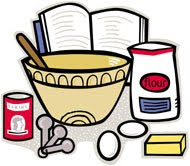 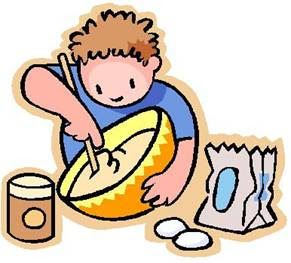 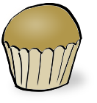 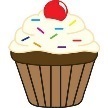 I can define the Pythagorean Theorem.BeforeI can define the Pythagorean Theorem.AfterI can explain a proof of the Pythagorean Theorem.BI can explain a proof of the Pythagorean Theorem.AI can explain a proof of the converse of the Pythagorean Theorem.BI can explain a proof of the converse of the Pythagorean Theorem.AI can apply the Pythagorean Theorem to find the hypotenuse of a right triangle.BI can apply the Pythagorean Theorem to find the hypotenuse of a right triangle.AI can apply the Pythagorean Theorem to find the unknown leg of a right triangle.BI can apply the Pythagorean Theorem to find the unknown leg of a right triangle.AI can apply the Pythagorean Theorem in three dimensions.BI can apply the Pythagorean Theorem in three dimensions.AI can create a right triangle from two points on a coordinate plane.BI can create a right triangle from two points on a coordinate plane.AI can apply the Pythagorean Theorem to find the distance between two points on a coordinate plane.BI can apply the Pythagorean Theorem to find the distance between two points on a coordinate plane.ANever heard of itI’ve heard somethingI know it